Pielikums Nr.1Madonas novada pašvaldības domes16.02.2021. lēmumam Nr.65(prot.Nr.4, 14.p.)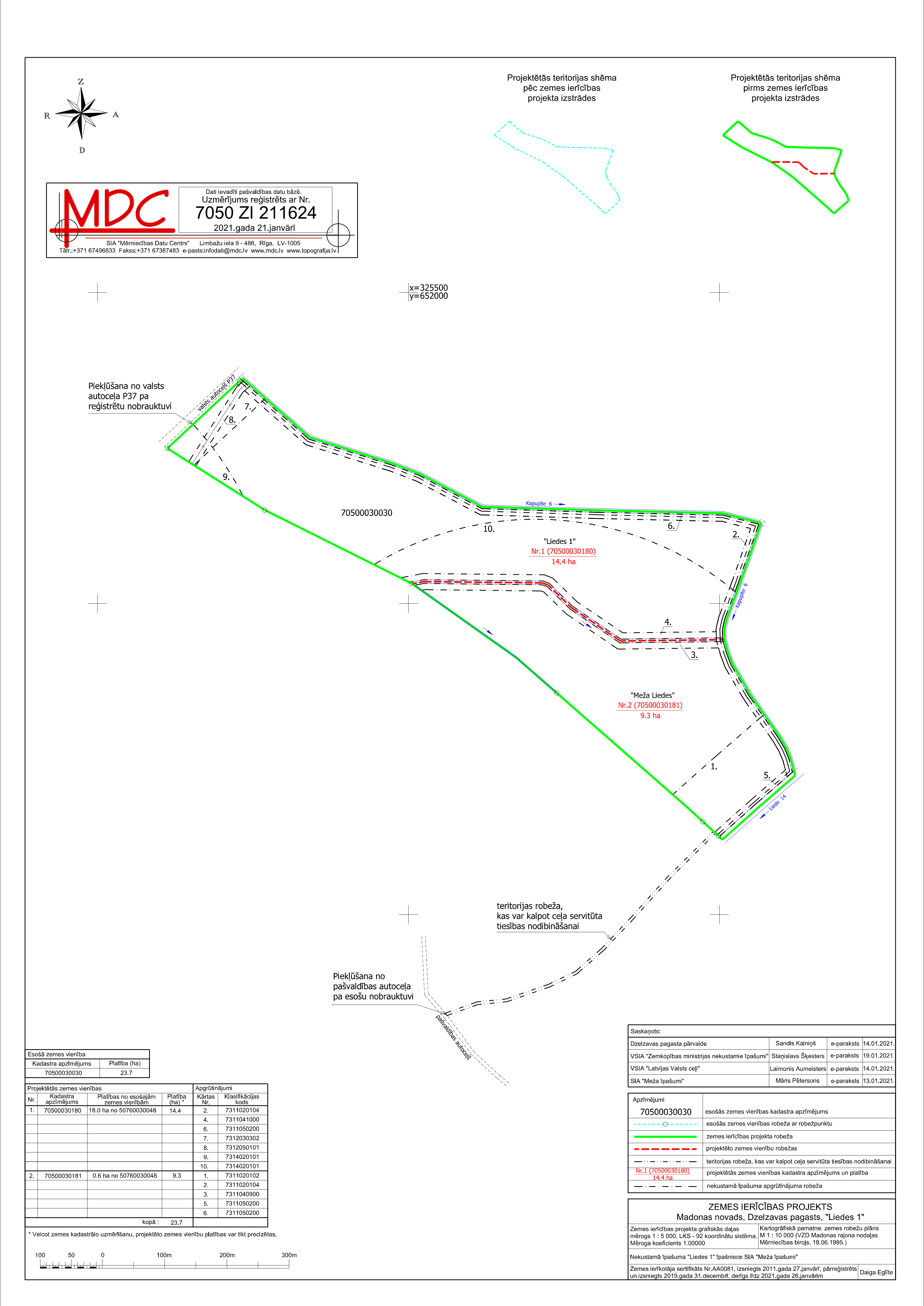 